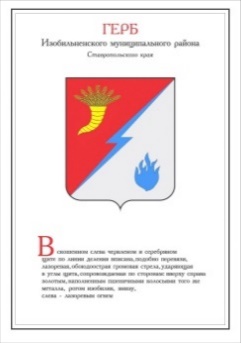 ЗАКЛЮЧЕНИЕпо результатам экспертно-аналитического мероприятия «Проверка достоверности, полноты и соответствия нормативным требованиям составления и представления годовой бюджетной отчетности за 2021 год главного администратора бюджетных средств Изобильненского городского округа Ставропольского края – Рыздвяненского территориального управления администрации Изобильненского городского округа Ставропольского края».1.Основание для проведения внешней проверки: статья 157, 264.4 Бюджетного кодекса Российской Федерации, Федерального закона от 07.02.2011 г. № 6-ФЗ «Об общих принципах организации и деятельности контрольно-счетных органов субъектов Российской Федерации и муниципальных образований», Положение о Контрольно–счетном органе Изобильненского городского округа Ставропольского края, пункт 2.2. Плана работы Контрольно-счетного органа Изобильненского городского округа Ставропольского края на 2022 год.2.Цель внешней проверки: контроль достоверности годового отчета об исполнении бюджета и бюджетной отчетности, законности и результативности деятельности по исполнению бюджета в 2021 году.3.Предмет внешней проверки: годовая бюджетная отчетность Рыздвяненского территориального управления администрации Изобильненского городского округа Ставропольского края за 2021 год (далее – Рыздвяненское ТУ).4.Объект внешней проверки: Рыздвяненское территориальное управление администрации Изобильненского городского округа Ставропольского края.5.Проверяемый период деятельности: 2021 год.6.Срок проведения экспертно-аналитического мероприятия: март 2022 г.7.Результаты внешней проверки:7.1. Общие положения.Представленная годовая бюджетная отчетность Рыздвяненского ТУ за 2021 год в соответствии с пунктами 2,3 Инструкции о порядке составления и представления годовой, квартальной и месячной отчетности об исполнении бюджетов бюджетной системы Российской Федерации, утвержденной Приказом Министерства финансов Российской Федерации от 23.12.2010 № 191н «Об утверждении инструкции о порядке составления и представления годовой, квартальной и месячной отчетности об исполнении бюджетов бюджетной системы Российской Федерации» (далее–Инструкция № 191н), составлена на 01.01.2022 г.В соответствии с пунктом 6 Инструкции № 191н, предоставленная бюджетная отчетность подписана начальником Рыздвяненского ТУ, руководителем и главным бухгалтером централизованной бухгалтерии. В соответствии с пунктом 24.1. Положения о бюджетном процессе в Изобильненском городском округе Ставропольского края, утвержденного решением Думы Изобильненского городского округа Ставропольского края от 27.10.2017 № 34, годовая бюджетная отчетность представлена в Контрольно-счетный орган Изобильненского городского округа Ставропольского края (далее КСО) в установленный срок. При проверке степени полноты, состава и содержания форм бюджетной отчетности выявлено следующее.В соответствии с пунктом 8 Инструкции № 191н формы: 0503172 «Сведения о государственном (муниципальном) долге, предоставленных бюджетных кредитах», 0503174 «Сведения о доходах бюджета от перечисления части прибыли (дивидендов) государственных (муниципальных) унитарных предприятий, иных организаций с государственным участием в капитале», 0503178 «Сведения об остатках денежных средств на счетах получателя бюджетных средств»,   0503184 «Справка о суммах консолидируемых поступлений, подлежащих зачислению на счет бюджета»,  0503190 «Сведения о вложениях в объекты недвижимого имущества, объектах незавершенного строительства», 0503296 «Сведения об исполнении судебных решений по денежным обязательствам бюджета», № 6 не составлены, так как не имеют числового значения, что отражено в разделе 5 Пояснительной записки (форма 0503160).7.2. Анализ организации и осуществления деятельности субъекта бюджетной отчетности.Рыздвяненское ТУ является территориальным органом администрации Изобильненского городского округа Ставропольского края, входит в ее структуру и осуществляет отдельные полномочия администрации Изобильненского городского округа Ставропольского края.В своей деятельности Рыздвяненское ТУ руководствуется Конституцией Российской Федерации, законодательством Российской Федерации, законодательством Ставропольского края, Уставом городского округа, муниципальными правовыми актами Изобильненского городского округа Ставропольского края, а также Положением о Рыздвяненском территориальном управлении, утвержденным решением Думы Изобильненского городского округа Ставропольского края от 17 ноября 2017 г. № 53.Рыздвяненское ТУ обладает правами юридического лица, имеет самостоятельный баланс, лицевые счета, печать, штампы, бланки и имущество, необходимые для осуществления своих функций.
	Имущество Рыздвяненского ТУ является собственностью Изобильненского городского округа и находится у Рыздвяненского ТУ АИГО СК на праве оперативного управления. Финансирование расходов на содержание Рыздвяненского ТУ осуществляется за счет бюджета городского округа.Основными направлениями деятельности Рыздвяненского ТУ являются: участие в реализации муниципальных программ Изобильненского городского округа; обеспечение предоставление муниципальных услуг и исполнение муниципальных функций, относящихся к компетенции территориального управления; сбор статистических показателей, необходимых для решения вопросов местного значения; организация работы с органами территориального общественного самоуправления, расположенными на территории населенного пункта; организация благоустройства и озеленение территории; организация общественных обсуждений, опросов; участие в организации ритуальных услуг; содержание мест захоронения на территории населенного пункта; организация уличного освещения на территории населенного пункта; организация и проведение физкультурно-оздоровительных, спортивных, культурно-массовых и досуговых мероприятий для населения.Согласно данным, отраженным в Пояснительной записке (форма 0503160) установлено:-полномочия по ведению бухгалтерского учета переданы МКУ ИГО СК «Централизованная бухгалтерия»; -балансовая стоимость основных средств Рыздвяненского ТУ по сравнению с аналогичным показателем прошлого года уменьшилась на 1 056 223,00 рубля и составила 15 620 211,12 рублей. В отчетном периоде передано на баланс МКУ «Центр хозяйственного обслуживания» административное здание на сумму 1 071 423,00 рубля, и приобретено офисное кресло на сумму 15 200,00 рублей.-стоимость непроизведенных активов в отчетном периоде не изменилась и составила 14 970 614,48 рублей; -стоимость материальных запасов на 01.01.2022 составила 174 414,00 рублей;-на основании приказа от 29.10.2021 № 34 «О проведении годовой инвентаризации», перед составлением годовой отчетности, проведена инвентаризация, расхождений результатов инвентаризации с данными бюджетного учета не выявлено.7.3. Анализ результатов деятельности субъекта бюджетной отчетности.Основными результатами деятельности Рыздвяненского ТУ за 2021 год явились: -реализация проектов развития территорий муниципальных образований, основанных на местных инициативах «Благоустройство места захоронения (муниципального кладбища) в поселке Рыздвяный»; -обустройство детской площадки;-проведение мероприятий по благоустройству территории (санитарная уборка мест общего пользования на территории населенного пункта (покос сорной растительности, спил аварийных деревьев, проведение озеленительных работ и уходу за растениями, уличное освещение, содержание мест захоронения, противоклещевая обработка территории) в рамках муниципальной программы ИГО СК «Развитие коммунального хозяйства, благоустройство территорий, создание, озеленение и содержание озелененных территорий в Изобильненском городском округе Ставропольского края»;-проведение мероприятий в сфере культуры, содержание воинских захоронений, памятников и мемориальных комплексов, увековечивающих память погибших в годы Великой Отечественной войны в рамках муниципальной программы ИГО СК «Сохранение и развитие культуры»;-обеспечение охраны объектов в рамках муниципальной программы «Безопасный городской округ»;-реализация мероприятий в рамках программы «Молодежная политика»: проведение спортивных мероприятий, приобретение футбольной формы, спортивного инвентаря для детской футбольной команды;-реализация мероприятий в сфере культуры, посвященных празднованию Международного женского дня, Дня защитника Отечества, Дня Победы, 125-летию со дня основания поселка Рыздвяного, приобретение памятных подарков в рамках подпрограммы «Культура».На осуществление деятельности в 2021 году решением Думы Изобильненского городского округа Ставропольского края от 18.12.2020 № 451 «О бюджете Изобильненского городского округа Ставропольского края на 2021 год и плановый период 2022 и 2023 годов» (далее – Решение о бюджете)  Рыздвяненскому ТУ утверждены бюджетные ассигнования по расходам в сумме 16 042 581,01 рубль. В течение 2021 года плановые бюджетные назначения корректировались на основании решений Думы Изобильненского городского округа Ставропольского края о внесении изменений в решение о бюджете (от 26.02.2021 № 470, от 23.04.2021 № 484, от 25.06.2021 № 501, от 09.07.2021 № 521, от 27.08.2021 № 525, от 22.10.2021 № 545, от 17.12.2021 № 564). Уточненные бюджетные ассигнования по расходам составили 18 547 739,71 рублей.Анализ изменений плановых показателей по расходам приведен в таблице:Бюджетные ассигнования по расходам в 2021 году увеличились на 15,6% от первоначального планового показателя за счет направления средств на обустройство детских площадок, направления дополнительных средств на противоклещевую обработку территории, на содержание мест захоронения, озеленение территории поселка, на мероприятия по санитарной уборке мест общего пользования поселка.Согласно «Отчету об исполнении бюджета главного распорядителя, распорядителя, получателя бюджетных средств, главного администратора, администратора источников финансирования дефицита бюджета, главного администратора, администратора доходов бюджета» (форма 0503127) (далее «Отчет об исполнении бюджета») доходы Рыздвяненского ТУ в 2021 году исполнены в сумме 20 893,21 рубля.Исполнение доходов, администрируемых Рыздвяненским ТУ, в разрезе источников доходов в 2021 году характеризуется следующими данными:Доходы главному администратору доходов бюджета городского округа – Рыздвяненскому ТУ поступили в результате:-совершения должностными лицами Рыздвяненского ТУ нотариальных действий на общую сумму 8025,00 рублей по причине отсутствия на территории поселка Рыздвяного нотариуса;-наложения штрафа на сумму 2 000,00 рублей должностными лицами органов муниципального контроля за административные нарушения в области охраны окружающей среды и природопользования;-оплаты пени по требованию от 03.08.2021 № 861, 862 на общую сумму 10 868,21 рублей, в связи с просрочкой исполнения обязательств подрядчиком ООО «ДРСУ-СВ» по контракту от 11.01.2021 № ЭА-1. Согласно «Отчету об исполнении бюджета», расходы Рыздвяненского ТУ в 2021 году исполнены в сумме 17 465 496,74 рублей или 94,17 % к уточненным плановым назначениям.Рыздвяненское ТУ в 2021 году как главный распорядитель бюджетных средств осуществляло расходы по 4 разделам классификации расходов бюджета: -01«Общегосударственные вопросы»;-05 «Жилищно-коммунальное хозяйство»;-07 «Образование»;-08 «Культура, кинематография».Исполнение бюджетных показателей в разрезе подразделов расходов характеризуется следующими данными:В общем объеме расходов финансирование по подразделам распределено следующим образом: подраздел «Другие общегосударственные вопросы» 31,19%, подраздел «Благоустройство» 64,66%, подраздел «Молодежная политика» 0,37%, подраздел «Культура» 1,06%, подраздел «Другие вопросы в области культуры, кинематографии» 2,72%.В 2021 году Рыздвяненское ТУ осуществляло деятельность в рамках 6 муниципальных программ Изобильненского городского округа Ставропольского края:-«Сохранение и развитие культуры»;-«Молодежная политика»;-«Развитие жилищно-коммунального хозяйства, создание, озеленение и содержание озелененных территорий в Изобильненском городском округе Ставропольского края»;-«Формирование современной городской среды».Муниципальная программа «Сохранение и развитие культуры», по подпрограмме «Культура» исполнена в сумме 660 301,62 рубль или 99,2% от уточненного плана 665 606,45 рублей.Муниципальная программа «Молодежная политика» по подпрограмме «Организационно-воспитательная работа с молодежью» исполнена в сумме 64 100,00 рубля или 100%.Муниципальная программа «Развитие жилищно-коммунального хозяйства, создание, озеленение и содержание озелененных территорий в Изобильненском городском округе Ставропольского края»» по подпрограмме «Развитие коммунального хозяйства, благоустройство территорий, создание, озеленение и содержание озелененных территорий в Изобильненском городском округе Ставропольского края» исполнена в сумме 11 143 645,44 рублей или 96,24% от уточненного плана 11 579 012,63 рублей.Муниципальная программа «Формирование современной городской среды» по подпрограмме: «Формирование современной городской среды» исполнена в сумме 150 000,00 рублей или 33,43% от уточненного плана 448 699,47 рублей.Непрограммные расходы при уточненном плане в сумме 5 710 401,16 рубль исполнены в сумме 5 367 529,68 рублей или 93,99%. 7.4. Анализ показателей бухгалтерской отчетности субъекта          бюджетной отчетности.Анализ остатков бюджетных средств, с указанием причин их неиспользования.По данным Сведений об исполнении бюджета (форма 0503164) остаток неисполненных бюджетных ассигнований Рыздвяненского ТУ сложился в сумме 1 082 242,97 рубля, что составляет 5,83 % к уточнённым плановым бюджетным назначениям.Причиной возникновения остатков бюджетных ассигнований явилось использование по фактической потребности средств, направленных на оплату услуг электроэнергии уличного освещения; неиспользование средств, запланированных на проведение строительного контроля, в рамках программы «Формирование современной городской среды» ввиду отсутствия реализации проекта «Территория, прилегающая к памятнику «Поклонный крест» по причине непоступления средств субсидии из бюджета Ставропольского края.Анализ дебиторской и кредиторской задолженности, с указанием причин возникновения.По данным формы 0503130 «Баланс главного распорядителя, распорядителя, получателя бюджетных средств, главного администратора, администратора источников финансирования дефицита бюджета, главного администратора, администратора доходов бюджета» на 01.01.2022 г. дебиторская и кредиторская задолженности Рыздвяненского территориального управления АИГО СК сложились следующим образом:Дебиторская задолженность на 01.01.2022 г. отсутствует.Кредиторская задолженность по выплатам на 01.01.2022 г. по сравнению с аналогичным показателем прошлого года уменьшилась на 37 789,65 рублей и составила 39 517,08 рублей или 51,12 % от показателя прошлого отчетного периода. Кредиторская задолженность сложилась по причине выставления поставщиками коммунальных услуг: ПАО «Ростелеком», ПАО «Энергосбыт», ООО «Газпром межрегионгаз» расчетных документов за декабрь 2021 г. 31.12.2021 г. Расходы будущих периодов на 01.01.2022 составили 8 405,82 рублей. Сумма резерва предстоящих расходов на оплату отпусков и страховых взносов составила 337 628,39 рублей. Согласно форме 0503169 «Сведения по дебиторской и кредиторской задолженности» просроченная дебиторская и кредиторская задолженности отсутствуют.7.5. Прочие вопросы деятельности субъекта бюджетной отчетности.Внутренний контроль в Рыздвяненском территориальном управлении в отчетном периоде осуществлялся в соответствии с Порядком внутреннего контроля, являющемся приложением к Единой учетной политике органов местного самоуправления, муниципальных казенных и бюджетных учреждений Изобильненского городского округа Ставропольского края, утвержденной приказом МКУ ИГО СК «Централизованная бухгалтерия» от 25.12.2020 № 42.  Внешний муниципальный финансовый контроль в Рыздвяненском территориальном управлении  в отчетном периоде осуществлялся Контрольно-счетным органом Изобильненского городского округа Ставропольского края в форме  экспертно-аналитического мероприятия: «Проверка достоверности, полноты и соответствия нормативным требованиям составления и предоставления годовой бюджетной отчетности за 2020 год главного администратора бюджетных средств – Рыздвяненского территориального управления администрации Изобильненского городского округа Ставропольского края». По результатам внешней проверки годового отчета нарушений требований Инструкции № 191н, а также расхождений показателей между формами бюджетной отчетности не выявлено. Контрольно-счетным органом ИГО СК подготовлено и направлено заключение.8. Выводы по результатам внешней проверки.1.В ходе проверки годовой бюджетной отчетности Рыздвяненского ТУ нарушения требований Инструкции № 191н по составу, полноте и содержанию бюджетной отчетности не выявлены.2.При сверке показателей между различными формами бюджетной отчетности расхождений не выявлено.ПредседательКонтрольно-счетного органаИзобильненского городского округаСтавропольского края                                                                        Г.В. ЮшковаПроверку провел:заместитель председателяКонтрольно-счетного органаИзобильненского городского округаСтавропольского края                                                                     Н.В. ЧеркасоваКОНТРОЛЬНО-СЧЕТНЫЙ ОРГАНИЗОБИЛЬНЕНСКОГОГОРОДСКОГО  ОКРУГАСТАВРОПОЛЬСКОГО  КРАЯЛенина ул., д. 15, г. Изобильный, 356140Тел. 8 (86545) 2-02-16, факс 2-77-85E-mail krkizob@mail.ruОГРН 1172651021388, ИНН 2607022425, ОКПО 19690007______________№_______________  на             ___    от ___ ___________     Начальнику Рыздвяненского    территориального управления    администрации Изобильненского          городского     округа     Ставропольского края    Е.Г. ЛозяновуНаименование показателяПервоначальный план, руб.Уточненный план, руб.ОтклонениеРАСХОДЫРАСХОДЫРАСХОДЫРАСХОДЫДругие общегосударственные вопросы5 591 367,475 790 321,16198 953,69Благоустройство9 796 546,0012 027 712,102 231 166,10Молодежная политика131 100,0064 100,00-67 000,00Культура173 567,54189 906,4616 238,91Другие вопросы в области культуры, кинематографии350 000,00475 800,00125 800,00ИТОГО по расходам16 042 581,0118 547 739,712 505 158,70Наименование доходовУточненные плановые назначения, руб.Исполнение, руб.Государственная пошлина за совершение нотариальных действий должностными лицами органов местного самоуправления, уполномоченными в соответствии с законодательными актами РФ на совершение нотариальных действий7 845,008 025,00Административные штрафы, установленные главой 8 КоАП РФ, за административные нарушения в области охраны окружающей среды и природопользования, выявленные должностными лицами органов муниципального контроля2 000,002 000,00Штрафы, неустойки, пени, уплаченные в случае просрочки исполнения поставщиком (подрядчиком, исполнителем) обязательств, предусмотренных муниципальным контрактом, заключенным муниципальным органом, казенным учреждением городского округа10 868,2110 868,21ИТОГО20 713,2120 893,21Наименование подразделаНаименование подразделаУточненные плановые назначения, руб.Исполнение, руб.Не исполнено, руб.% исполнения01 13Другие общегосударственные вопросы5 790 321,165 447 449,68342 871,4894,0805 03Благоустройство12 027 712,1011 293 645,44734 066,6693,9007 07Молодежная политика64 100,0064 100,000,00100,0008 01Культура189 806,45184 501,625 304,8397,2108 04Другие вопросы в области культуры, кинематографии475 800,00475 800,000,00100,00ИТОГОИТОГО18 547 739,7117 465 496,741 082 242,9794,17Наименование показателяНа начало годаНа конец годаРазница между показателями на начало года и на конец годаКредиторская задолженность, рублейКредиторская задолженность, рублейКредиторская задолженность, рублейКредиторская задолженность, рублейРасчеты по принятым обязательствам	77 306,7339 517,08-37 789,65Резервы предстоящих расходов321 909,58337 628,39+15 718,81ИТОГО:399 216,31377 145,47-22 070,84